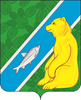 О создании комиссии по назначению пенсии за выслугу лет лицам, замещавшим муниципальные должности и должности муниципальной службы в администрации городского поселения Андра, и установлению стажа муниципальной службыВ целях реализации Федерального закона от 02.03.2007 № 25-ФЗ «О муниципальной службе в Российской Федерации», закона Ханты-Мансийского автономного округа – Югры от 28.12.2007 № 201-оз «О гарантиях осуществления полномочий депутата, члена выборного округа местного самоуправления, выборного должностного лица местного самоуправления в Ханты-Мансийском автономном округе – Югре», закона Ханты-Мансийского автономного округа – Югры от 20.07.2007 № 113-оз «Об отдельных вопросах муниципальной службы в Ханты-Мансийском автономном округе - Югре»                                               и в соответствии с решением Совета депутатов городского поселения Андра от 17.03.2016 № 10 «О пенсионном обеспечении лиц, замещавших муниципальные должности и должности муниципальной службы в органах местного самоуправления городского поселения Андра», соглашением о передаче полномочий органам местного самоуправления:1. Создать комиссию по назначению пенсии за выслугу лет лицам, замещавшим муниципальные должности и должности муниципальной службы в администрации городского поселения Андра, и установлению стажа муниципальной службы.2. Утвердить Положение о комиссии по назначению пенсии за выслугу лет лицам, замещавшим муниципальные должности и должности муниципальной службы                                     в администрации городского поселения Андра, и установлению стажа муниципальной службы, согласно приложению.3. Обнародовать   постановление по средствам размещения в информационно телекоммуникационной сети Интернет на официальном сайте администрации муниципального образования городское поселение Андра по адресу: www.andra-mo.ru.4. Контроль за выполнением постановления оставляю за собой.И.о. главы городского поселения Андра	                  	                                          Д.П. ПостноваПриложениек постановлению администрациигородского поселения Андра                                                                                           от «30» июня   2021 г. № 235    ПОЛОЖЕНИЕо комиссии по назначению пенсии за выслугу лет лицам, замещавшим муниципальные должности и должности муниципальной службы в администрациигородского поселения Андра и установлению стажа муниципальной службы(далее - Положение)1. Общие положения         1.1. Настоящее Положение определяет порядок работы комиссии по назначению пенсии за выслугу лет лицам, замещавшим муниципальные должности и должности муниципальной службы в администрации городского поселения Андра, и установлению стажа муниципальной службы (далее - комиссия).1.2. Комиссия в своей работе руководствуется Конституцией Российской Федерации, Трудовым кодексом Российской Федерации, Федеральным законом от 02.03.2007 № 25-ФЗ «О муниципальной службе в Российской Федерации», законом Ханты-Мансийского автономного округа – Югры от 28.12.2007 № 201-оз «О гарантиях осуществления полномочий депутата, члена выборного округа местного самоуправления, выборного должностного лица местного самоуправления в Ханты-Мансийском автономном округе – Югре», законом Ханты-Мансийского автономного округа-Югры от 20.07.2007 № 113-оз                «Об отдельных вопросах муниципальной службы в Ханты-Мансийском автономном округе-Югре», уставом городского поселения Андра, решением Совета депутатов городского поселения Андра от 17.03.2016 № 10 «О пенсионном обеспечении лиц, замещавших муниципальные должности и должности муниципальной службы в органах местного самоуправления городского поселения Андра» (далее – решение Совета депутатов городского поселения Андра от 17.03.2016 № 10), другими нормативными правовыми актами, настоящим Положением.1.3. Комиссия является постоянно действующим органом и состоит из председателя, заместителя председателя, секретаря и не менее трех членов комиссии.                                                                   2. Задачи комиссии2.1. Рассмотрение вопросов, связанных с назначением, перерасчетом пенсии                            за выслугу лет лицам, замещавшим муниципальные должности и должности муниципальной службы в администрации городского поселения Андра, принятие решений о назначении (отказе в назначении) и перерасчете пенсии за выслугу лет.  2.2. Рассмотрение вопросов, связанных с включением в стаж муниципальной службы муниципальным служащим иных периодов работы (службы), в совокупности, не превышающие пяти лет, знания и опыт по которой необходимы для выполнения должностных обязанностей по замещаемой должности, для установления ежемесячной надбавки к должностному окладу за выслугу лет, определения продолжительности ежегодного оплачиваемого отпуска за выслугу лет и назначения пенсии за выслугу лет.2.3. Рассмотрение иных вопросов, связанных с назначением, перерасчетом пенсии                   за выслугу лет и определением стажа муниципальной службы.3. Организация работы комиссии3.1. Для рассмотрения вопросов по назначению и перерасчету пенсии за выслугу лет                          и установлению стажа муниципальной службы лицо, замещавшее муниципальную должность, либо муниципальный служащий обращается с письменным заявлением на имя председателя комиссии через отдел муниципальной службы и кадровой политики администрации Октябрьского района.3.2. Комиссия правомочна принимать решения при участии в заседании не менее                  2/3 от утвержденного состава комиссии. Решение принимается открытым голосованием простым большинством голосов присутствующего состава комиссии.3.3. При равенстве голосов решающим является голос председателя комиссии, при отсутствии председателя - заместителя председателя комиссии. Член комиссии, не согласный с решением, вправе изложить аргументированное мнение, которое фиксируется в протоколе заседания комиссии.3.4. В период временного отсутствия председателя комиссии его полномочия исполняет заместитель председателя комиссии.3.5. Решение комиссии оформляется протоколом заседания, который подписывается председательствующим и секретарем комиссии.3.6. Решение комиссии является основанием для:3.6.1. Издания проекта решения Совета депутатов городского поселения Андра                              о назначении пенсии за выслугу лет, перерасчете пенсии за выслугу лет, в связи с увеличением муниципального стажа, в порядке, утвержденном решением Совета депутатов городского поселения Андра от 17.03.2016 № 10.3.6.2. Издания муниципального правового акта администрации городского поселения Андра о включении в стаж иных периодов муниципальной службы.3.7. Заседания комиссии проводятся не позднее 30 дней с момента поступления заявления о назначении и перерасчете пенсии за выслугу лет и установлению муниципального стажа.4. Права и обязанности комиссии         4.1. Комиссия имеет право:4.1.1. Не принимать к рассмотрению и возвращать заявления, представленные без приложенных документов, указанных в решении Совета депутатов городского поселения Андра от 17.03.2016 № 10.4.1.2. При необходимости приглашать и заслушивать на заседании комиссии заявителя, работодателя.4.2. Комиссия обязана:4.2.1. Принимать заявления, с предусмотренными решением Совета депутатов городского поселения Андра от 17.03.2016 № 10 документами.4.2.2. Рассматривать всесторонне, полно и объективно представленные заявителем документы.4.2.3. Вести протоколы заседания комиссии, обеспечивать сохранность протоколов заседаний и представляемых комиссии документов.  4.2.4. Принимать решение о назначении либо вынесении мотивированного решения об отказе в назначении пенсии за выслугу лет, о перерасчете пенсии за выслугу лет.4.2.5. Принимать решение о включении либо отказе во включении в стаж муниципальной службы иных периодов работы (службы).4.2.6. Сообщать заявителю о принятом решении путем направления оформленной выписки из протокола заседания комиссии.5. Заключительные положения5.1. Споры возникшие при рассмотрении вопросов, входящих в компетенцию комиссии, рассматриваются в установленном законодательством порядке.АДМИНИСТРАЦИЯГОРОДСКОГО ПОСЕЛЕНИЯ АНДРАОктябрьского районаХанты-Мансийского автономного округа – ЮгрыПОСТАНОВЛЕНИЕАДМИНИСТРАЦИЯГОРОДСКОГО ПОСЕЛЕНИЯ АНДРАОктябрьского районаХанты-Мансийского автономного округа – ЮгрыПОСТАНОВЛЕНИЕАДМИНИСТРАЦИЯГОРОДСКОГО ПОСЕЛЕНИЯ АНДРАОктябрьского районаХанты-Мансийского автономного округа – ЮгрыПОСТАНОВЛЕНИЕАДМИНИСТРАЦИЯГОРОДСКОГО ПОСЕЛЕНИЯ АНДРАОктябрьского районаХанты-Мансийского автономного округа – ЮгрыПОСТАНОВЛЕНИЕАДМИНИСТРАЦИЯГОРОДСКОГО ПОСЕЛЕНИЯ АНДРАОктябрьского районаХанты-Мансийского автономного округа – ЮгрыПОСТАНОВЛЕНИЕАДМИНИСТРАЦИЯГОРОДСКОГО ПОСЕЛЕНИЯ АНДРАОктябрьского районаХанты-Мансийского автономного округа – ЮгрыПОСТАНОВЛЕНИЕАДМИНИСТРАЦИЯГОРОДСКОГО ПОСЕЛЕНИЯ АНДРАОктябрьского районаХанты-Мансийского автономного округа – ЮгрыПОСТАНОВЛЕНИЕАДМИНИСТРАЦИЯГОРОДСКОГО ПОСЕЛЕНИЯ АНДРАОктябрьского районаХанты-Мансийского автономного округа – ЮгрыПОСТАНОВЛЕНИЕАДМИНИСТРАЦИЯГОРОДСКОГО ПОСЕЛЕНИЯ АНДРАОктябрьского районаХанты-Мансийского автономного округа – ЮгрыПОСТАНОВЛЕНИЕАДМИНИСТРАЦИЯГОРОДСКОГО ПОСЕЛЕНИЯ АНДРАОктябрьского районаХанты-Мансийского автономного округа – ЮгрыПОСТАНОВЛЕНИЕ«30»июня2021г.№235